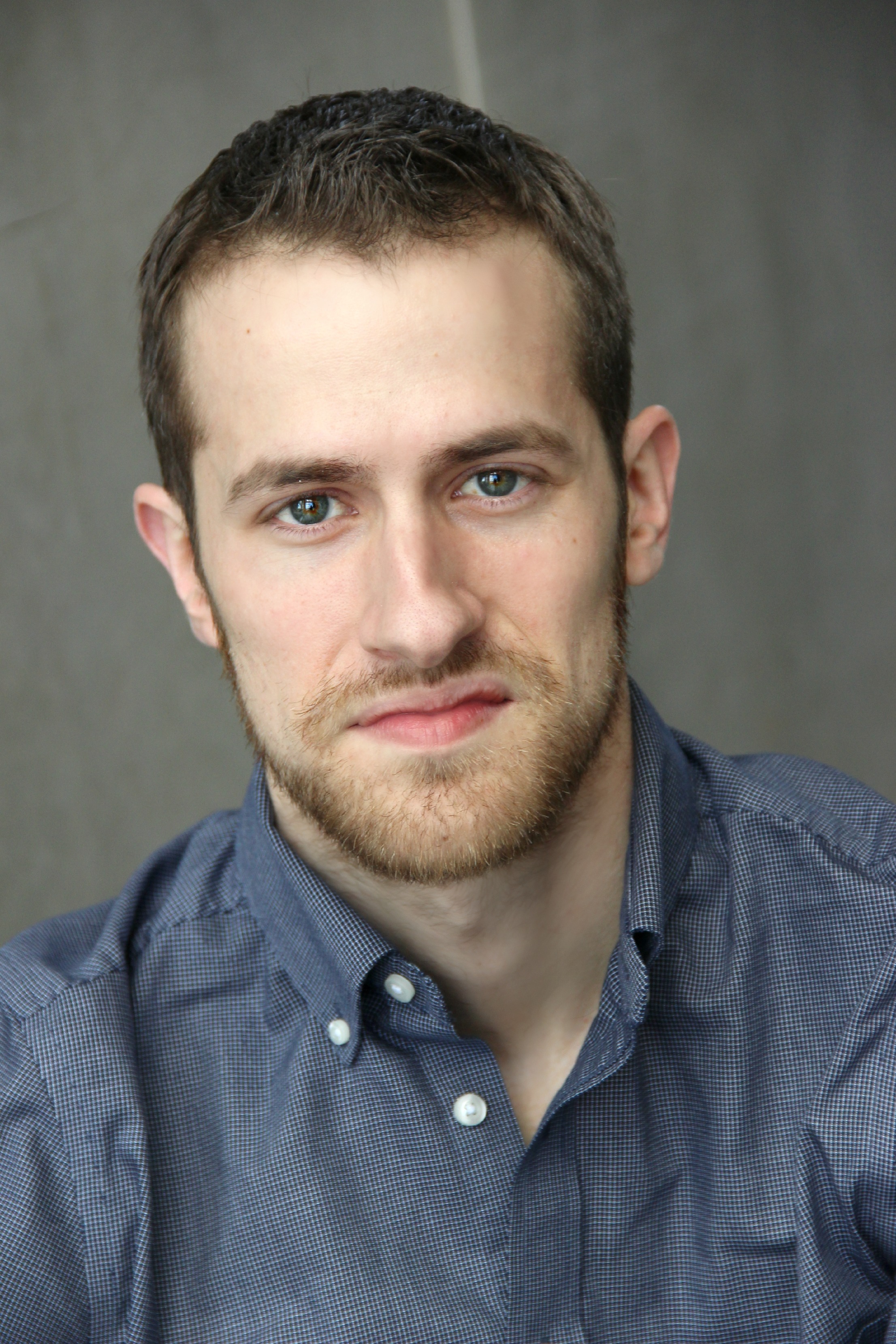 theatertheatertheaterDouble IndemnityOedipus RexThe RehearsalMuch Ado About NothingThe Break Of NoonMary PoppinsMary PoppinsSpoon River AnthologyA Dolls HouseWalter HuffKreonDamiensDogberryJohn SmithBertBertVarious RolesKrogstadDog Days Theatre CompanyFSU/Asolo ConservatoryFSU/Asolo ConservatoryFSU/Asolo ConservatoryStage 2 Theatre CompanyThe White TheatreThe Theatre In The ParkUniversity of Minnesota DuluthUniversity of Minnesota DuluthBuried ChildVinceUniversity of Minnesota DuluthDetestable MadnessCallimachusUniversity of Minnesota DuluthLegally Blonde: The MusicalDewey/NikkosUniversity of Minnesota DuluthLa CulebraCoyoteJohnson County Community CollegeA Devil InsideBradJohnson County Community CollegeGodspellMaxJohnson County Community CollegeRichard IIIRatcliffeJohnson County Community CollegeEquusAlan StrangJohnson County Community Collegefilm/radiofilm/radiofilm/radioQuintilesVoice OverDawn MillertrainingtrainingtrainingMaster of Fine Arts Candidate- Florida State University/Asolo ConservatoryBachelor Of Fine Art In Acting- University Of Minnesota-DuluthStage Combat Certification Robert Westley (Unarmed)Robert Westley (Unarmed)special skills and awardsspecial skills and awardsspecial skills and awardsIrene Ryan Finalist (Kennedy Center ACTF 2016)Irene Ryan Finalist (Kennedy Center ACTF 2016)Irene Ryan Finalist (Kennedy Center ACTF 2016)Irene Ryan Finalist and 1st Alternate Recipient (Kennedy Center ACTF 2012)Irene Ryan Semi-Finalist (Kennedy Center ACTF 2011)JugglingGuitarAdvanced Tap DancingIrene Ryan Finalist and 1st Alternate Recipient (Kennedy Center ACTF 2012)Irene Ryan Semi-Finalist (Kennedy Center ACTF 2011)JugglingGuitarAdvanced Tap DancingIrene Ryan Finalist and 1st Alternate Recipient (Kennedy Center ACTF 2012)Irene Ryan Semi-Finalist (Kennedy Center ACTF 2011)JugglingGuitarAdvanced Tap Dancing